Во исполнение Федерального закона от 28.06.2014 года №172 – ФЗ «О стратегическом планировании в Российской Федерации, руководствуясь Уставом Моргаушского района Чувашской Республики, администрация Моргаушского района Чувашской Республики постановляет: 1.Создать рабочую группу по разработке стратегии социально – экономического развития Моргаушского района Чувашской Республики до 2035 года. 2. Утвердить состав рабочей группы согласно приложению №1 к настоящему постановлению. 3. Утвердить Положение о рабочей группе согласно приложению №2 к настоящему постановлению. 4. Рабочей группе разработать стратегию социально – экономического развития Моргаушского района Чувашской Республики. 5. Утвердить календарный план работы над стратегией социально – экономического развития Моргаушского района Чувашской Республики до 2035 года согласно приложению №3 к настоящему постановлению.6. Утвердить распределение разделов для разработки стратегии социально – экономического развития Моргаушского района Чувашской Республики до 2035 года, согласно приложению №4 к настоящему постановлению.7. Назначить Миронова Андрея Анатольевича – первого заместителя главы администрации Моргаушского района Чувашской Республики – начальника управления экономики, развития агропромышленного комплекса и муниципальной собственности администрации Моргаушского района Чувашской Республики ответственным за формирование сводного итогового документа «Стратегия социально – экономического развития Моргаушского района Чувашской Республики до 2035 года». 8. Настоящее постановление вступает в силу после его официального опубликования.9.  Контроль за исполнением постановления оставляю за собой.Глава  администрации Моргаушского района                                                                                     Р.Н.ТимофеевЧǎваш Республики 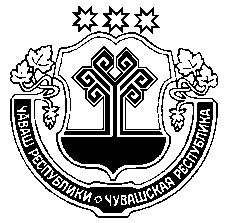 Муркаш районĕнадминистрацийĕ  ЙЫШĂНУ2017 ç. № Муркаш салиЧувашская РеспубликаАдминистрацияМоргаушского районаПОСТАНОВЛЕНИЕ               28.11.2017 г. № 1043    с. МоргаушиО создании рабочей группы по разработке стратегии социально – экономического развития Моргаушского района Чувашской Республики до 2035 года